ArmeniaArmeniaArmeniaArmeniaJune 2026June 2026June 2026June 2026SundayMondayTuesdayWednesdayThursdayFridaySaturday123456The day of protection of children rights789101112131415161718192021222324252627282930NOTES: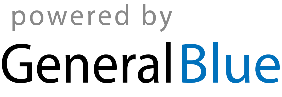 